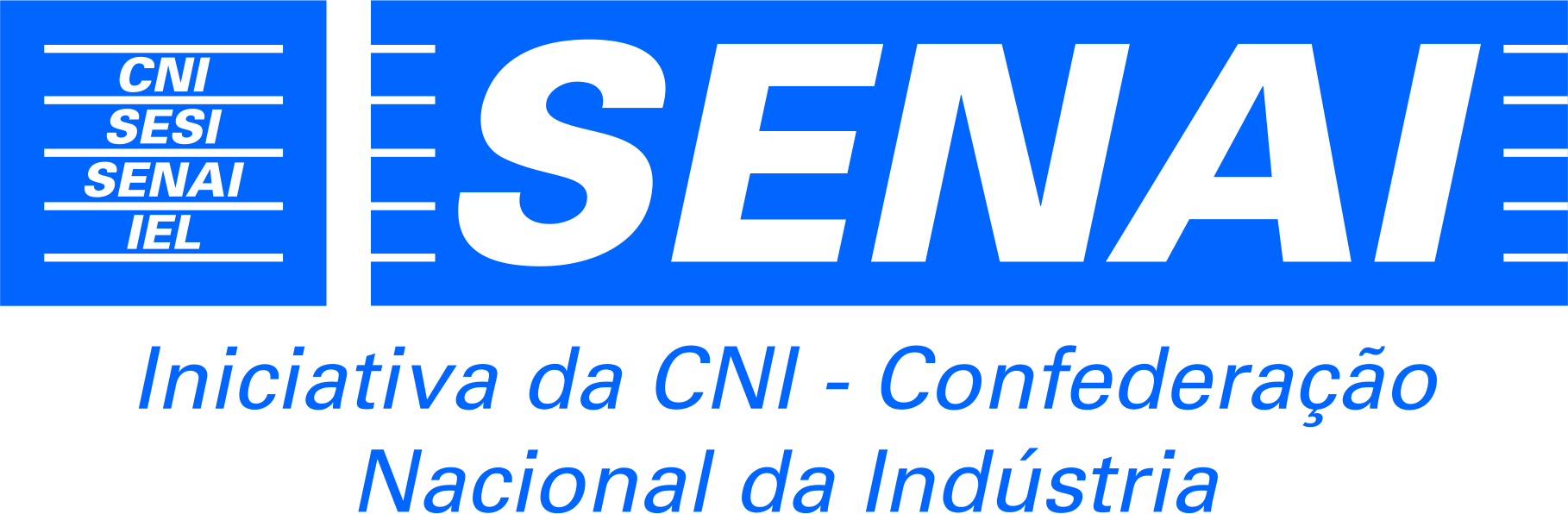 APOSTILA DE MICROSOFT OUTLOOK 2010 COM NVDA 2015Brasília2015APOSTILA DE MICROSOFT OUTLOOK 2010 COM NVDA 2015CONFEDERAÇÃO NACIONAL DA INDÚSTRIA – CNIRobson Braga de AndradePresidenteDiretoria de Educação e Tecnologia - DIRETRafael Esmeraldo Lucchesi RamacciottiDiretor de Educação e TecnologiaJulio Sergio de Maya Pedrosa MoreiraDiretor Adjunto de Educação e TecnologiaServiço Social da Indústria - SESIGilberto CarvalhoPresidente do Conselho NacionalSESI – Departamento NacionalRobson Braga de AndradeDiretorRafael Esmeraldo Lucchesi RamacciottiDiretor-Superintendente Marcos Tadeu de SiqueiraDiretor de OperaçõesServiço Nacional de Aprendizagem Industrial - SENAIRobson Braga de AndradePresidente do Conselho NacionalSENAI – Departamento NacionalRafael Esmeraldo Lucchesi RamacciottiDiretor-GeralJulio Sergio de Maya Pedrosa MoreiraDiretor AdjuntoGustavo Leal Sales FilhoDiretor de OperaçõesInstituto Euvaldo Lodi – IELRobson Braga de AndradePresidente do Conselho SuperiorIEL – Núcleo CentralPaulo Afonso FerreiraDiretor GeralPaulo Mol JúniorSuperintendenteAPOSTILA DE MICROSOFT OUTLOOK 2010 COM NVDA 2015Brasília2015 2015. SENAI – Departamento NacionalQualquer parte desta obra poderá ser reproduzida, desde que citada a fonte.SENAI/DNUnidade de Educação Profissional e Tecnológica - UNIEPFICHA CATALOGRÁFICASUMÁRIO1 Iniciando o Microsoft Outlook 2010 Pressione a tecla Windows+M para que seja exibida a tela inicial clássica do Windows.Com o leitor de tela, no Windows 7, para acessar o menu Iniciar, basta pressionar por uma vez a tecla Windows (segunda tecla à esquerda da barra de espaço). O NVDA dirá: “Menu Iniciar, caixa de pesquisa, edição pesquisar programas e arquivos, em branco”. Já no Windows 8.1, ao pressionarmos a tecla Windows, O NVDA diz: “Aplicativos na tela inicial. Lista de programas”. O campo de edição não fica visível, mas quando começamos a digitar o objeto de nossa pesquisa, os resultados são exibidos. Na maioria das vezes, basta digitar as letras iniciais do nome do programa para que você ouça que ele foi localizado. Digite então as iniciais de Outlook. Ao ouvir que ele foi localizado, tecle Enter.  Caso não ouça que o Microsoft Outlook 2010 foi encontrado, pressione a seta para baixo para identificar todos os resultados da pesquisa. Ao encontrá-lo, tecle Enter.No Windows 7, querendo selecionar o Microsoft Outlook 2010 para só então ativá-lo, após pressionar a tecla Windows para abrir o menu Iniciar, pressione a seta para baixo até o item “Todos os programas”. Pressione a seta para a direita por uma vez ou tecle Enter. Pressione a seta para baixo até Microsoft Office 2010. Nesse ponto, passamos a navegar em uma janela em árvore, por esse motivo pressione a seta para a direita. Pressione a seta para baixo até Microsoft Outlook 2010. Tecle Enter , no sentido de ativá-lo.2 Criando uma nova mensagemPara criar uma nova mensagem no Microsoft Outlook 2010, estando preferivelmente na lista de mensagens da pasta “Caixa de entrada”, siga os passos descritos aqui: A forma mais simples e rápida de realizar essa tarefa consiste em pressionar a combinação de teclas Ctrl+N.Pressione a tecla Alt da esquerda. Utilize as setas para a direita ou esquerda para selecionar a guia “Página inicial”, caso ela não seja focalizada de imediato. Atalho: Alt+C.Pressione a tecla Tab até o botão “Novo – Grupo - Novo e-mail” e tecle Enter sobre ele. Atalho: Ctrl+N. Pressione a tecla Insert+T para ter certeza que a janela “Sem título -  mensagem HTML” foi aberta. O foco será posicionado no campo “Para”, onde você deverá digitar o endereço do destinatário principal da mensagem. O NVDA dirá: “Para, edição, ‘em branco’”. Se quiser digitar mais destinatários nesse campo, após digitar o primeiro, tecle Enter e insira o segundo e assim por diante. Você também pode inseri-los separando-os com vírgulas como veremos a seguir.Pressione a tecla Tab para acessar o próximo campo a ser preenchido: “CC” (Com Cópia). O NVDA dirá: “CC, edição, ‘em branco’”.Nesse campo, você deverá digitar o endereço dos destinatários que receberão uma cópia da mensagem. Digite os endereços, separando-os com vírgula e espaço. Ex.: fulano@net.com.br, ciclano@net.com.br. Se for digitar apenas um endereço, não é necessário colocar a vírgula ao final e no caso de vários endereços, não é necessário colocar a vírgula após o último endereço. Pressione mais uma vez a tecla Tab para chegarmos ao próximo campo: “Assunto”. O NVDA dirá: “Assunto, edição, Alt+U, ‘em branco’”. Digite o assunto da mensagem. Por último, pressione a tecla Tab para acessar a área de edição onde você deve redigir ou colar o conteúdo da mensagem a ser enviada. O NVDA dirá: “Mensagem, edição, página 1, ‘em branco’”.Basta então digitar a mensagem que deseja para posterior envio. Nessa área de edição de texto podemos utilizar os recursos de edição e movimentação no texto, bem como a seleção estudada durante o curso de Word. Ex.: Backspace, Delete, setas direcionais, etc. Leia atentamente as instruções a seguir sobre como enviar uma mensagem após tê-la redigido, pois este procedimento é idêntico tanto para a ação de enviar uma nova mensagem como para responder ou encaminhar uma mensagem recebida. 3 Enviando uma mensagemEstando em foco a janela de edição, depois de redigir sua mensagem, siga os passos descritos aqui para enviar a mensagem. Pressione a combinação de teclas Shift+Tab até focalizar o botão “Enviar” e tecle Enter sobre ele. Atalho: Alt+E. Você também pode usar o atalho: Ctrl+Enter.Obs.: Ao usar a combinação de teclas Ctrl+Enter para enviar a sua mensagem, o Microsoft Outlook 2010 exibirá uma janela perguntando se você deseja usar Ctrl+Enter para enviar suas mensagens. Pressione a tecla Tab até uma caixa de seleção que deve ser marcada pressionando a barra de espaço para definir que essa pergunta ou mensagem não seja mais exibida. Do contrário, toda vez em que usar essa combinação de teclas, a mensagem voltará a aparecer. Depois pressione a tecla Tab até o botão “Sim” e tecle Enter para confirmar seu desejo de prosseguir usando a combinação de teclas já citada para o envio de mensagens.Após ter executado o procedimento para o envio da mensagem, pela configuração padrão do Microsoft Outlook 2010, uma cópia da mensagem enviada será armazenada na pasta “Itens enviados”, caso não tenham sido criadas regras para a manipulação e distribuição de mensagens para outras pastas. 4 Enviando uma mensagem com cópia oculta Por padrão a janela "Nova mensagem" não apresenta o campo "CCO", o qual preenchemos quando desejamos enviar uma mensagem com cópias cujos endereços eletrônicos dos destinatários permaneçam ocultos. Ao utilizar esse campo, preservamos, em sigilo, os endereços para os quais foram enviadas cópias. Para que o cabeçalho "CCO" (Com cópia oculta) seja exibido siga os procedimentos descritos aqui: Siga o disposto no item 2 dessa apostila para criar uma nova mensagem. Atalho: Ctrl+N.Certifique-se de que a janela "Sem título mensagem" foi aberta pressionando a combinação de teclas Insert+T. Pressione a tecla Alt da esquerda. Utilize as setas para a direita ou esquerda para selecionar a guia “Opções”. Atalho: Alt+S.Pressione a tecla Tab até ouvir “Mostrar campos, grupo, CCO, botão” e tecle Enter.O foco do cursor voltará à janela "mensagem" a qual exibirá após o campo "CC" (com cópia), o cabeçalho "CCO". Pressione Tab ou Shift+Tab para localizar o campo "CCO". A partir de então, toda vez que for aberta a janela "mensagem", será exibido o cabeçalho "CCO". Para que o campo "CCO" não seja mais exibido, basta repetir o procedimento descrito aqui, desativando, assim, esse recurso. 5 Enviando e recebendo mensagens Podemos apenas enviar, apenas receber ou enviar e receber. Basta selecionar a opção desejada. A prática mais comum é a de enviar e receber tudo. Para fazer isso, siga os procedimentos descritos aqui.A forma mais simples e rápida de se realizar essa tarefa consiste em pressionar a tecla de função F9.Pressione a tecla Alt da esquerda. Utilize as setas para a direita ou esquerda para selecionar a guia “Enviar/receber”. Atalho: Alt+V.Pressione a tecla Tab até “Enviar e receber, grupo, ‘Enviar/receber todas as pastas botão’” e tecle Enter sobre ele. Atalho: Tecla F9.Se prosseguir pressionando a tecla Tab, você encontrará as opções:“Atualizar” - que promove o envio e recebimento das mensagens somente da pasta que está sendo utilizada. “Enviar tudo” - Para enviar todas as mensagens que ainda não foram enviadas.Após ter executado o procedimento descrito acima para o envio e/ou recebimento de novas mensagens, pela configuração padrão do Microsoft Outlook 2010, uma cópia das mensagens enviadas será armazenada na pasta “Itens enviados” e as mensagens recebidas estarão disponíveis na pasta “Caixa de entrada”, caso não tenham sido criadas regras para manipulação e distribuição de mensagens para outras pastas. 6 Janela com relatório de erros e progressão do envio/recebimento das mensagensCaso ocorram problemas ao enviar e receber as mensagens, o Microsoft Outlook 2010 apresentará uma janela relatando os erros ocorridos. Essa mesma janela é exibida para indicar o andamento do envio e/ou recebimento das mensagens. Isso ocorre quando a quantidade ou o tamanho das mensagens a serem enviadas ou recebidas for muito grande. Se a conexão tiver uma baixa velocidade para envio e recebimento, mesmo que o número de mensagens seja pequeno e o tamanho delas seja reduzido, essa janela poderá ser exibida. O NVDA falará “Progresso de envio/recebimento do Outlook” e algumas informações dessa janela.Essa janela possui duas guias, a saber, “Tarefas” e “Erros”. Pressione Ctrl+Tab para alternar entre elas e Tab para navegar dentro da guia, de modo a conhecer seu conteúdo.Você pode também pressionar Insert+B para que o NVDA leia todo conteúdo dessa janela. 7 Lendo as mensagens Para ler as mensagens recebidas, utilize as setas para cima e para baixo para identificar as mensagens e escolha a que deseja ler. Por padrão, as mensagens são apresentadas na lista em ordem crescente de acordo com a data de sua chegada. Ou seja, as mensagens mais recentes estão no início da lista e as mais antigas no final.A cada mensagem selecionada, o NVDA dirá: Se tiver anexo, informará. Caso o contrário, nada dirá a respeito.O nome do remetente, ou seja, “De:”. O assunto da mensagem. Data e hora do recebimento. O tamanho da mensagem.Para ouvir novamente as informações relativas a uma mensagem constante da lista da Caixa de entrada ou de outra pasta do Microsoft Outlook 2010, basta pressionar a seta para baixo e depois para cima ou a combinação de teclas Insert+Tab. Após selecionar uma dentre as mensagens existentes, para ler o seu conteúdo (corpo da mensagem), siga as instruções descritas aqui: Pressione a tecla F6.O NVDA lerá o cabeçalho completo e a primeira linha da mensagem.O foco estará no corpo da mensagem. Assim, pressione a seta para cima para ler a primeira linha da mensagem. Depois prossiga pressionando a seta para baixo para ler as demais linhas.Pressione a combinação de teclas Insert+Seta para baixo e o NVDA começará a ler a mensagem do ponto em que o cursor está até o fim da mesma. Para interromper a leitura, basta pressionar a tecla Ctrl ou a tecla Shift para apenas pausar. Para reiniciar a leitura de onde foi interrompida, pressione Insert+seta para baixo. Para retornar à lista de mensagens, pressione Shift+F6.Uma outra possibilidade é teclar Enter para abrir a mensagem e após ler, teclar Esc para prosseguir a navegar na lista de mensagens usando as setas direcionais.O NVDA lerá o cabeçalho completo e a primeira linha da mensagem. O foco estará no corpo da mensagem. Assim, pressione a seta para cima para ler a primeira linha da mensagem. Depois prossiga pressionando a seta para baixo para ler as demais linhas.O comportamento do NVDA quando se usa a tecla F6 e quando se usa a tecla Enter para abrir a mensagem é o mesmo. Apenas a forma de se retornar à lista de mensagens é que difere.Além disso, ao teclar Enter para ler a mensagem, esta será aberta. Já quando pressionamos F6 para ler a mensagem, ela apenas é visualizada, sem que seja aberta.Use os recursos de leitura e seleção indicados no curso de Word com NVDA para ler, se movimentar dentro do texto e copiar trechos da mensagem ou toda a mensagem. 8 Excluindo uma mensagem Para excluir uma mensagem da lista, basta utilizar as setas direcionais para selecioná-la e pressionar a tecla Delete sobre ela. Nenhuma mensagem de pedido de confirmação para exclusão será exibida. O NVDA não dará nenhuma informação. De imediato, a mensagem deletada será enviada para a pasta “Itens excluídos”.  Ao selecionarmos uma mensagem da lista e deletá-la, o NVDA dirá as informações (remetente, assunto etc.) da mensagem que passou a ocupar o lugar da mensagem que foi excluída. Se essas informações forem semelhantes, pode acontecer de o usuário do leitor de tela incorrer no engano de achar que não deletou. Devemos estar alerta a esse respeito. Para excluir definitivamente uma mensagem sem que ela vá para a pasta “Itens excluídos”, após selecioná-la na lista de mensagens pressione a combinação de teclas Shift+Delete. O NVDA dirá: “Tem certeza de que deseja excluir permanentemente os itens selecionados? “Sim – Botão”. Caso queira ouvir novamente ou o NVDA não leia o conteúdo dessa janela, pressione a combinação de teclas Insert+B. Selecione a opção desejada com as setas direcionais ou Tab e pressione Enter. Pressionar a letra S para Sim, ou a letra N para Não, tem o mesmo efeito. Essa mesma tarefa de deletar e enviar para a pasta “Itens excluídos” pode ser realizada por meio do menu de contexto selecionando a opção “Excluir”.9 Respondendo uma mensagemVocê recebe uma mensagem e deseja escrever ao remetente dela. Para realizar essa tarefa, temos a opção “Responder ao remetente”. Por meio dela, você poderá responder a quem lhe escreveu sem se preocupar em saber qual é o endereço eletrônico da pessoa. Para tanto, siga os passos descritos aqui: A forma mais simples e rápida de se realizar essa tarefa consiste em pressionar a combinação de teclas Ctrl+R.Obs.: Caso deseje escrever a todos que receberam cópia da mensagem, utilize a opção “Responder a todos” (Atalho: Ctrl+Shift+R). Tendo focado a lista de mensagens, utilize as setas para cima e para baixo para selecionar a mensagem cujo remetente receberá sua resposta. Pressione a tecla Alt da esquerda. Utilize as setas para a direita ou esquerda para selecionar a guia “Página inicial”, caso ela não seja focalizada de imediato. Atalho: Alt+C.Pressione a tecla Tab até “Responder, grupo, ‘Responder botão’” e tecle Enter sobre ele. Atalho: Ctrl+R. Para responder a todos que receberam a mensagem, basta pressionar a tecla Tab até o botão “Responder a todos” que é o botão seguinte ao botão “Responder”. Atalho: Ctrl+Shift+R.Será focada a área de edição do texto da mensagem. O NVDA dirá por fim: “Mensagem, edição, página 1, ‘em branco’”.Basta então digitar ou colar o texto que deseja enviar como resposta. O cabeçalho da mensagem que você está respondendo, bem como seu conteúdo, estarão logo abaixo do texto que você digitar ou colar. Para lê-lo, você pode utilizar as setas para baixo. Nessa área de edição de texto, você pode utilizar os recursos de edição e movimentação no texto, bem como a seleção, estudados durante o curso de Word. Ex.: Backspace, Delete, setas direcionais, etc. Antes do assunto da mensagem serão adicionadas as letras “RES:” que servem para indicar ao destinatário da mensagem que se trata de uma resposta. Você pode realizar essa mesma operação por meio do menu de contexto. Basta pressionar a tecla que substitui o botão direito do mouse e depois pressionar as setas para baixo ou para cima e selecionar a opção que deseja, a saber, “Responder” ou “Responder a todos”.  Tecle Enter sobre ela.Depois de redigir sua mensagem, siga os passos descritos aqui para enviá-la.Pressione a combinação de teclas Shift+Tab até focalizar o botão “Enviar” e tecle Enter sobre ele. Atalho: Alt+E. Você também pode usar o atalho: Ctrl+Enter.Obs.: Ao usar a combinação de teclas Ctrl+Enter para enviar a sua mensagem, o Microsoft Outlook 2010 exibirá uma janela perguntando se você deseja usar Ctrl+Enter para enviar suas mensagens. Pressione a tecla Tab até uma caixa de seleção que deve ser marcada pressionando a barra de espaço para definir que essa pergunta ou mensagem não seja mais exibida. Do contrário, toda vez em que usar essa combinação de teclas, a mensagem voltará a aparecer. Depois pressione a tecla Tab até o botão “Sim” e tecle Enter para confirmar seu desejo de prosseguir usando a combinação de teclas já citada para o envio de mensagens.Após ter executado o procedimento para o envio da mensagem, pela configuração padrão do Microsoft Outlook 2010, uma cópia da mensagem enviada será armazenada na pasta “Itens enviados”, caso não tenham sido criadas regras para a manipulação e distribuição de mensagens para outras pastas. 10 Encaminhando uma mensagem Você recebe uma mensagem e deseja encaminhá-la para outra pessoa. Para realizar essa tarefa utilizaremos a opção “Encaminhar”. A forma mais simples e rápida de se realizar essa tarefa consiste em pressionar a combinação de teclas Ctrl+F.Tendo focado a lista de mensagens, utilize as setas para cima e para baixo para selecionar a mensagem que deseja encaminhar. Pressione a tecla Alt da esquerda. Utilize as setas para a direita ou esquerda para selecionar a guia “Página inicial”, caso ela não seja focalizada de imediato. Atalho: Alt+C.Pressione a tecla Tab até o botão “Encaminhar” e tecle Enter. Atalho: Ctrl+F. Será focado o campo “Para”. O NVDA dirá por fim: “Para, edição e ‘em branco’”. Digite nesse campo o endereço para o qual a mensagem será encaminhada. Pressione a tecla Tab para acessar o próximo campo a ser preenchido: “CC” (Com Cópia). O NVDA dirá: “CC, edição e ‘em branco’”. Nesse campo, você deverá digitar o endereço dos destinatários que receberão uma cópia da mensagem. Digite os endereços, separando-os com vírgula e espaço. Ex.: fulano@net.com.br, ciclano@net.com.br. Se for digitar apenas um endereço, não é necessário colocar a vírgula ao final. Pressione mais uma vez a tecla Tab para chegarmos ao campo “Assunto”. Esse campo já estará preenchido com o assunto da mensagem que está sendo encaminhada, precedido das letras “Enc.”, que servem para indicar ao destinatário da mensagem que se trata de um encaminhamento. Por último, pressione a tecla Tab para chegar à área de edição onde você pode digitar um comentário sobre a mensagem que está sendo encaminhada. O NVDA dirá: “Mensagem, edição, página 1 e ‘em branco’”. Basta então digitar o texto do seu comentário. O cabeçalho da mensagem que você está encaminhando, bem como o conteúdo, estarão logo abaixo do texto que você digitar ou colar. Para lê-lo, você pode utilizar as setas para baixo. Nessa área de edição de texto podemos utilizar os recursos de edição e movimentação no texto, bem como a seleção, estudados durante o curso de Word. Ex.: Backspace, Delete, setas direcionais etc. Você pode realizar essa mesma operação por meio do menu de contexto. Basta pressionar a tecla que substitui o botão direito do mouse e depois pressionar as setas para baixo ou para cima e selecionar a opção “Encaminhar” e teclar Enter sobre ela.Depois de redigir sua mensagem, siga os passos descritos aqui para enviá-la:Pressione a combinação de teclas Shift+Tab até focalizar o botão “Enviar” e tecle Enter sobre ele. Atalho: Alt+E. Você também pode usar o atalho: Ctrl+Enter.Obs.: Ao usar a combinação de teclas Ctrl+Enter para enviar a sua mensagem, o Microsoft Outlook 2010 exibirá uma janela perguntando se você deseja usar Ctrl+Enter para enviar suas mensagens. Pressione a tecla Tab até uma caixa de seleção que deve ser marcada pressionando a barra de espaço para definir que essa pergunta ou mensagem não seja mais exibida. Do contrário, toda vez em que usar essa combinação de teclas, a mensagem voltará a aparecer. Depois pressione a tecla Tab até o botão “Sim” e tecle Enter para confirmar seu desejo de prosseguir usando a combinação de teclas já citada para o envio de mensagens.Após ter executado o procedimento para o envio da mensagem, pela configuração padrão do Microsoft Outlook 2010, uma cópia da mensagem enviada será armazenada na pasta “Itens enviados”, caso não tenham sido criadas regras para a manipulação e distribuição de mensagens para outras pastas. 11 Barra de título Pressione as teclas Insert+T para ouvir o que está exibido na barra de título. Se a letra “T” em combinação com a tecla Insert for pressionada duas vezes, soletra o título;  pressionada três vezes, copia-o para a área de transferência. Mantenha a tecla Insert pressionada e digite a letra “T” quantas vezes forem necessário, conforme o que deseja obter. O NVDA dirá: “O nome da pasta, o nome da conta (e-mail) que está sendo usada e Microsoft Outlook”. 12 Menu do sistema ou da janela Com o leitor de tela, para acessar este menu, pressione Alt+barra de espaço. O NVDA dirá o nome do item que estiver selecionado, se está disponível  e seu atalho. Para selecionar uma opção desse menu, basta usar as setas para baixo e para cima. Para ativar uma delas, basta selecioná-la com as setas para baixo e para cima e teclar Enter sobre ela. Para sair desse menu, basta pressionar a tecla Esc por duas vezes.O atalho para maximizar a janela é: Tecla Windows+Seta para cima.13 Menu rápido ou de contexto Para acionar este menu, pressione o botão do teclado que corresponde ao botão direito do mouse ou a combinação de teclas Shift+F10. O NVDA dirá: “Painel, grupo de menus, menu”. Obs.: Normalmente esse botão é o terceiro ou segundo à direita da barra de espaços.Para ativar uma delas, basta selecioná-la com as setas para baixo e para cima e teclar Enter sobre ela. Se houver submenus, tecle Enter ou seta para a direita para acessar e depois use as setas para baixo e cima para selecionar a opção que deseja e tecle Enter sobre ela.Para sair desse menu e voltar à janela do Microsoft Outlook 2010, basta pressionar a tecla Esc por uma vez. 14 Inserindo anexos Para que você possa inserir anexos é necessário que a janela de edição esteja aberta, seja respondendo, encaminhando ou criando uma nova mensagem. Estando no espaço dedicado à digitação da mensagem, o NVDA dirá: “Mensagem, edição, página 1 e ‘em branco’”.Para anexar um arquivo à mensagem, siga os passos descritos aqui: A forma mais comum de se anexar arquivos consiste em colá-los no corpo da mensagem. Basta selecioná-los onde estiverem, copiá-los e colá-los no corpo da mensagem, ou seja, no espaço reservado para que você digite ou cole o que vai enviar. Após colar, confira a lista de anexos pressionando Shift+Tab.Acesse a guia “Inserir” pressionando a tecla Alt (primeira à esquerda da barra de espaço) e pressione a seta para a direita até ouvir: “Inserir, guia e seu atalho”. Atalho: Alt+Y. Pressione a tecla Tab até “Incluir, grupo, anexar arquivo, botão” e tecle Enter. Se preferir, você pode fazer o mesmo na guia “Mensagem”, pois esse mesmo botão existe nessa guia.Será aberta a janela de diálogo “Inserir arquivo” para seleção do arquivo que será anexado à mensagem. Caso saiba, digite o caminho completo do arquivo ou selecione-o por meio das listas de pastas e arquivos. Após ter selecionado o arquivo, pressione a tecla Tab até o botão de divisão  “Inserir” e tecle Enter sobre ele. Após isso, voltaremos ao espaço dedicado à digitação da mensagem. Será criada uma lista dos arquivos anexados à mensagem, a qual se localizará após o campo “Assunto”. Estando no corpo da mensagem, pressione Shift+Tab para localizar essa lista.Você ouvirá “Anexado” para indicar que chegou a lista de anexos.  Utilizando as setas direcionais, esquerda e direita, você identificará os arquivos que fazem parte dela. Ao identificar os arquivos, caso perceba que anexou um arquivo por engano, basta pressionar a tecla Delete para excluí-lo da lista de arquivos anexados à mensagem. Para anexar outros arquivos, basta repetir os procedimentos descritos aqui. Recomendamos cuidado quanto à quantidade e tamanho dos arquivos a serem enviados como anexo, pois os servidores limitam a quantidade de megabytes que podem ser enviados anexados a uma mensagem. Algumas empresas públicas e privadas também possuem filtros que bloqueiam o recebimento de arquivos anexados.15 Salvando anexos Para identificar o(s) anexo(s), de uma mensagem, bem como salvar, siga os procedimentos descritos aqui: Para saber se uma mensagem possui anexo, observe que ao selecioná-la com as setas, você ouvirá “Com anexo”. Esse termo indica que a mensagem selecionada possui um ou mais anexos e é dito antes de ser anunciado o remetente da mensagem. Acesse a guia “Arquivo” pressionando a tecla Alt (primeira à esquerda da barra de espaço). Pressione a seta para esquerda ou direita para selecioná-la. O NVDA dirá: “Guia Arquivo, botão e seu atalho”. Atalho: Alt+A. Desça com a seta até a opção “Salvar anexos” e tecle Enter. Será aberta a janela “Salvar todos os anexos”.Depois pressione a tecla Tab até a lista de anexos. Caso queira, havendo mais de um anexo, selecione apenas o que deseja salvar ou selecione todos. Para selecionar mais de um anexo, utilize para isso Shift e setas.Pressione então a tecla Tab até o botão “Ok” e tecle Enter. Será aberta a janela “Salvar anexo”.Nessa janela utilize a tecla Tab para navegar pelos controles. Assim você poderá conferir o nome do arquivo e de que tipo é. Após definir onde o anexo será salvo, selecionando na lista, pressione a tecla Tab até “Salvar botão” e tecle Enter. Por padrão, o Microsoft Outlook selecionará a pasta “Documentos” como local onde o(s) anexo(s) serão salvos. Outra forma de salvarmos os anexos de uma mensagem seria, após selecionar a mensagem na lista, teclar Enter para abri-la.Após isso pressione a tecla Tab até focalizar a lista de anexos. Utilize as setas direcionais (esquerda e direita) para identificar os anexos.Se houver vários anexos e desejar salvar apenas um, selecione-o.Acesse então o menu de contexto, pressionando a tecla que substitui o botão direito do mouse. Quase sempre trata-se da terceira ou segunda tecla à direita da barra de espaço.Pressione a seta para baixo e selecione a opção “Salvar todos os anexos” e tecle Enter.Será aberta a janela “Salvar todos os anexos”. Daí por diante, siga o mesmo indicado anteriormente quanto aos procedimentos após a abertura dessa mesma janela.No menu de contexto você encontrará outras opções para a manipulação de anexos, tais como abrir, impressão rápida, visualização, remover, etc.16 Rascunho de uma mensagemQuando estiver preparando uma mensagem para ser enviada, seja uma nova mensagem, resposta ou encaminhamento, caso queira interromper o processo para concluir mais tarde, você pode salvar sua mensagem na pasta “Rascunho”, de modo que depois possa abri-la, conclui-la e finalmente enviar.Para salvar uma mensagem na pasta “Rascunho”, basta pressionar a tecla Esc. Será exibida uma janela de diálogo perguntando se você deseja salvar as alterações na mensagem. Selecione com as setas o botão “Sim” e tecle Enter sobre ele. Muito provavelmente ele será o botão já selecionado nessa ação.Sua mensagem será salva na pasta “Rascunho”.Na primeira vez que fizer esse procedimento, o Microsoft Outlook 2010 exibirá uma janela de diálogo informando que sua mensagem foi salva na pasta “Rascunho”. Se não quiser que essa janela volte a ser exibida, basta pressionar a tecla Tab até a caixa de seleção correspondente, marcá-la pressionando a barra de espaço e depois pressionar a tecla Tab até o botão “Ok” e teclar Enter sobre ele.Para retomar à mensagem, conclui-la e finalmente enviar, pressione a combinação de teclas Ctrl+Y. Selecione com as setas ou digitando sua a inicial, a pasta “Rascunho” e tecle Enter.Utilize as setas direcionais para selecionar a mensagem, tecle Enter sobre ela e conclua o que for preciso.Para enviar, pressione Alt+E ou Ctrl+Enter.Para voltar à pasta em que estava antes, pressione a combinação de teclas Ctrl+Y, selecione-a na lista e tecle Enter.Para se certificar quanto à pasta em que está, pressione Insert+T.17 AssinaturasPara criar uma assinatura para suas mensagens, siga os procedimentos indicados a seguir.Crie uma nova mensagem seguindo o indicado no item 2 “Criando uma nova mensagem” constante dessa apostila.Pressione a tecla Alt da esquerda. Utilize as setas para a direita ou esquerda para selecionar a guia “Mensagem”, caso ela não seja focalizada de imediato. Pressione a tecla Tab até “assinatura” e tecle Enter.Será focado o item “Assinaturas”. Tecle Enter sobre ele. Caso não seja o item focado de imediato, utilize as setas para selecioná-lo.Será aberta janela “Assinaturas e papel de carta”.Pressione a tecla Tab até o botão “Novo” e tecle Enter.Digite então o nome que identificará a assinatura que você está criando.Pressione a tecla Tab até o botão “Ok” e tecle Enter para confirmar.Pressione então a tecla Tab até a caixa de edição “Editar assinatura”. Esse é o espaço onde você vai digitar ou colar o texto da sua assinatura. Ele fica antes do botão “Ok”. Após inserir o texto da assinatura, pressione a tecla Tab até o botão “Ok” e tecle Enter para concluir a tarefa.Essa assinatura será inserida automaticamente ao final do corpo da mensagem quando você estiver enviando uma nova mensagem.18 Editando sua mensagem de assinatura ou excluindo uma assinaturaCrie uma nova mensagem seguindo o indicado no item 2 “Criando uma nova mensagem” constante dessa apostila.Pressione a tecla Alt da esquerda. Utilize as setas para a direita ou esquerda para selecionar a guia “Mensagem”, caso ela não seja focalizada de imediato. Pressione a tecla Tab até “assinatura” e tecle Enter.Utilize as setas direcionais para selecionar o item “Assinaturas”. Tecle Enter sobre ele.Será aberta janela “Assinaturas e papel de carta”.Pressione a tecla Tab até focalizar o controle “Selecione a assinatura a ser editada”. Utilize então as setas para baixo e para cima para selecionar a assinatura que deseja editar.Para excluir a assinatura selecionada na lista, basta pressionar a tecla Tab e você chegará ao botão “Excluir”. Tecle Enter sobre ele para excluir a assinatura selecionada.Será exibida uma janela com uma mensagem solicitando a confirmação da exclusão da assinatura. Tecle Enter para confirmar.Já para editar sua assinatura, após ter selecionado aquela em que deseja promover alterações, pressione a tecla Tab até o campo de edição de texto onde se encontra o texto de sua assinatura. Esse campo é o último da janela e fica antes do botão “Ok”. Promova as alterações que deseja e depois tecle Tab até o botão “Ok”. Tecle Enter sobre ele para concluir a operação.Ao navegar pelos controles dessa janela, após selecionar uma assinatura, você também vai identificar botões para definir como padrão ou renomear a assinatura selecionada na lista.Se você tiver criado apenas uma assinatura, ela será sua assinatura padrão e será adicionada a todas  mensagens novas. 19 Confirmação de entrega e/ou leitura da mensagemPara solicitar que o destinatário de sua mensagem lhe envie uma confirmação de que recebeu e/ou leu sua mensagem, siga os passos indicados a seguir.Quando sua mensagem já estiver pronta para ser enviada, pressione a tecla Alt da esquerda. Utilize as setas para a direita ou esquerda para selecionar a guia “Opções”. Atalho: Alt+S.Pressione a tecla Tab até a opção que deseja e marque a caixa de seleção correspondente pressionando a barra de espaço. As opções são: “Solicitar confirmação de entrega” e “Solicitar confirmação de leitura”.Ao pressionar a barra de espaço sobre a caixa de seleção associada à opção que você deseja, voltaremos para a janela da mensagem.Você também pode pressionar a combinação de teclas Alt+Enter e será exibida uma janela com várias opções, dentre elas as de solicitação de confirmação de leitura e entrega. Após a abertura da janela, basta navegar com a tecla Tab e ao focalizar o controle que contém essas opções, selecione com as setas para baixo e para cima a que deseja, marque sua caixa de seleção pressionando a barra de espaço e depois confirme a operação pressionando a tecla Tab até o botão “OK” e tecle Enter sobre ele.20 Imprimindo uma mensagemSelecione a mensagem que deseja imprimir.Pressione a tecla Alt da esquerda. Utilize as setas para a esquerda ou direita para selecionar a guia “Arquivo”, caso ela não seja focalizada de imediato. Atalho: Alt+A.Pressione a seta para baixo até focalizar a opção “Imprimir” e tecle Enter. Será focalizado o botão “Imprimir”. Tecle Enter sobre ele.Você pode realizar a mesma tarefa pelo menu de contexto.Pressione a tecla que substitui o botão direito do mouse para acessar o menu de contexto. Na maioria das vezes se trata da terceira ou segunda tecla à direita da barra de espaço.Pressione a seta para baixo ou cima até selecionar a opção “Impressão rápida” e tecle Enter.Você também pode realizar a impressão por meio da janela de impressão usando o atalho Ctrl+P. Com a abertura da janela, caso queira imprimir apenas uma cópia sem alterar as configurações de impressão, tecle Enter.Caso queira promover alterações quanto ao número de cópias, tipo do papel, etc. Pressione a tecla Tab para navegar pelos controles dessa janela e promova as alterações. Ao fim, tecle Enter sobre o botão “Imprimir”.21 Criando uma nova pasta Além das pastas que o Microsoft Outlook 2010 apresenta como padrão, você pode criar outras para melhor organizar suas mensagens. Para criar uma pasta siga os passos descritos a seguir.Pressione a tecla Alt da esquerda. Utilize as setas para a direita ou esquerda para selecionar a guia “Pasta”, caso ela não seja focalizada de imediato. Pressione a tecla Tab até “Novo, Grupo, Nova pasta” e tecle Enter.Digite o nome da nova pasta.Depois pressione a tecla Tab por duas vezes para acessar a lista de pastas já existente e pressione as setas para baixo e cima de modo a escolher o local em que a nova pasta será criada. Ex.: Subpasta de uma conta de e-mail específica. Pressione a tecla Tab até o botão “Ok” e tecle Enter sobre ele para concluir a operação.22 Movendo mensagens para uma pasta Para mover uma ou mais mensagens de uma pasta para outra, primeiro selecione a mensagem ou as mensagens que deseja mover.Pressione a tecla que substitui o botão direito do mouse para acessar o menu de contexto. Na maioria das vezes trata-se da terceira ou segunda tecla à direita da barra de espaço.Pressione a seta para baixo até a opção “Mover”. Tecle Enter sobre ela.Selecione com as setas a pasta para a qual deseja mover a mensagem selecionada e tecle Enter. Se não encontrá-la, selecione a opção “Outra pasta” e prossiga pressionando as setas para baixo e cima para localizar a pasta para a qual deseja mover a mensagem selecionada.Você também pode usar o atalho Ctrl+Shift+V que abrirá a janela para que você escolha a pasta para a qual vai mover a mensagem selecionada. Basta escolher a pasta de destino usando as setas e teclar Enter.23 Criando uma nova contaCaso queira receber mensagens de outras contas de e-mail com o seu Microsoft Outlook 2010, siga esses passos para adicionar a nova conta. Você pode adicionar quantas contas desejar.Acesse a guia “Arquivo” pressionando a tecla Alt (primeira à esquerda da barra de espaço). Pressione a seta para a esquerda ou direita para selecioná-la. O NVDA  dirá: “Guia Arquivo, botão e seu atalho”. Atalho: Alt+A. Pressione a seta para baixo até a opção “Informações”. Basta pressionar a seta para baixo por uma vez para encontrá-la.Pressione então a tecla Tab até “Adicionar conta – botão” e tecle Enter.Daí por diante siga o mesmo procedimento que realizou quando configurou sua primeira conta no Microsoft Outlook 2010. 24 Pesquisa – Como localizar uma mensagem Quando precisar localizar uma mensagem por você recebida, primeiramente abra a pasta em que a mensagem se encontra. Por exemplo, se a mensagem estiver em sua caixa de entrada, selecione e abra a caixa de entrada. Se já tiver focalizado a pasta em que se encontra a mensagem que procura, siga então os passos indicados aqui.Pressione a tecla Tab até “Consulta de pesquisa, edição” e digite a palavra ou palavras chave de sua pesquisa. Atalho: Ctrl+E.A pesquisa se inicia sem que seja necessário teclar Enter. Tecle Tab até a lista de resultados da pesquisa. Selecione a mensagem que deseja. Você pode abri-la, encaminhá-la, deletá-la, etc.Essa apostila foi produzida em 29 de janeiro de 2015.DIRETORIA DE EDUCAÇÃO E TECNOLOGIA - DIRETRafael Esmeraldo Lucchesi RamacciottiDiretor de Educação e TecnologiaJulio Sergio de Maya Pedrosa MoreiraDiretor Adjunto de Educação e TecnologiaSENAI/DNUnidade de Educação Profissional e Tecnológica - UNIEPFelipe Esteves Pinto MorgadoGerente-Executivo de Educação Profissional e TecnológicaAdriana BarufaldiJoana Maria de VasconcelosEquipe TécnicaDIRETORIA DE COMUNICAÇÃO – DIRCOMCarlos Alberto BarreirosDiretor de ComunicaçãoGerência Executiva de Publicidade e Propaganda – GEXPPCarla GonçalvesGerente-Executiva de Publicidade e PropagandaxxxxxxxxProdução EditorialDIRETORIA DE SERVIÇOS CORPORATIVOS – DSCFernando Augusto TrivellatoDiretor de Serviços CorporativosÁrea de Administração, Documentação e Informação – ADINFMaurício Vasconcelos de CarvalhoGerente-Executivo de Administração, Documentação e InformaçãoGerência de Documentação e Informação – GEDINMara Lucia GomesGerente de Documentação e Informação Alberto Nemoto YamagutiNormalização ________________________________________________________________Valter JúniorConsultorRosy LamasRevisão GramaticalS491aServiço Nacional de Aprendizagem Industrial. Departamento Nacional. Apostila de Microsoft Outlook 2010 com NVDA 2015 / Serviço Nacional de Aprendizagem Industrial. Brasília : SENAI, 2015.23 p. il.    1. NVDA 2015 2. Microsoft Outlook 2010 I. Título CDU: 004.4SENAIServiço de Atendimento ao Cliente - SACServiço de Atendimento ao Cliente - SACServiço Nacional deTels.: (61) 3317-9989 / 3317-9992Aprendizagem Industrialsac@cni.org.brDepartamento NacionalSedeSetor Bancário NorteQuadra 1 – Bloco CEdifício Roberto Simonsen70040-903 – Brasília – DFTel.: (0xx61) 3317-9001Fax: (0xx61) 3317-9190http://www.senai.br